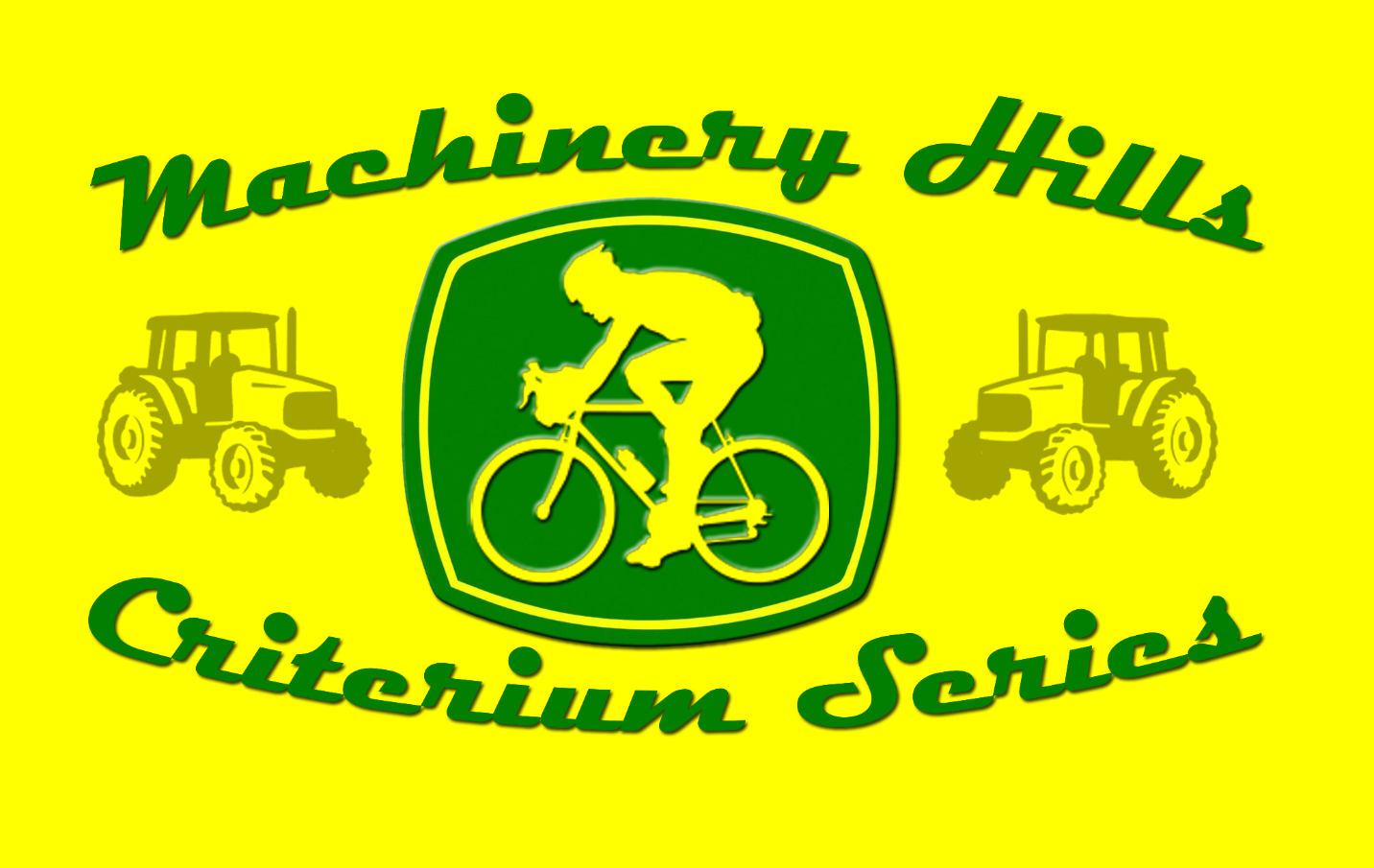 MAY 4, 2021 Minnesota State FairgroundsFalcon Heights, MinnesotaRegistration – Randall and UnderwoodTiming, Results & Lap Times provided by Endurance PromotionsChip usage included in entry fee - Lost chip will cost you $110Races will not start before advertised start times.ENTRY FEE$25 ADULTS : additional race $5 where applicable$20 : Beginner Race Racers and Youth 18 and Under  ONLINE PRE-REGISTRATION AT BIKEREG.com PREFERRED METHODDAY OF REGISTRATION AT ENDURANCEPROMOTIONS.com BACK UPBIB and CHIP Pickup 4:30 PM to 6:45 PM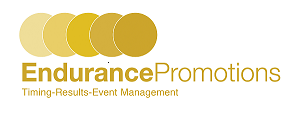 RACE SCHEDULE Beginner Racer is someone who has never raced to someone who has raced less than 15 races.PRIZES-TOTAL POINTSIn Race CompetitionsRACES are points races – points awarded every 4th lap1st-5pts,  2nd-3pts, 3rd-2pts and 4th-1ptBeginner races will have one sprint lapNightly Race Course layout posted on Endurance Promotions Facebook page on Monday night. All race cancellations will be communicated on Endurance Promotions Facebook page day of race.Series passes will be available.  BEGINNER CLINIC APRIL 27, 2021Register at EndurancePromotions.com/RaceDetails.aspx?id=1459Dates/     Start Times5:10 PM5:45 PM6:10 PM6:40 PM7:30 PMMay 4M Cat 4 5Beginner WomenBeginner MenWomen OpenM Cat 1 2 3Duration25 minutes17 minutes17 minutes40 minutes50 minutesRACEPAYOUTMen Cat 4 / 5Medals Top 3Beginner WomenMedals Top 3Beginner MenMedals Top 3W OpenMedals Top 3Men Cat 1 / 2 / 3Medals Top 3